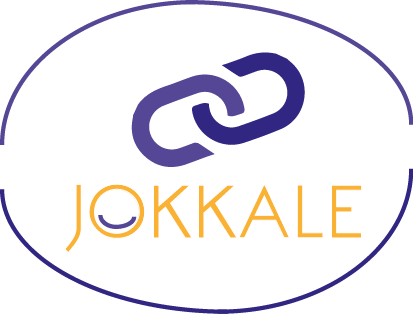 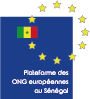 Fiche 3 : Fiche de capitalisation et d’analyse thématiqueLocal/National :                                                                                Période (trimestrielle) : Analyse contextuelle ou situationnelle niveau partenaires : Chef de projetFacteurs internes qui ont positivement ou négativement influencé l’exécution du projet---Facteurs externes qui ont positivement ou négativement influencé l’exécution du projet au niveau national (veille) :----Evolution trimestrielle des thématiques du projet AFNut (Chef de projet /Chef de zone) : Production de … : Production de … : Contraintes ou difficultés rencontrés dans la réalisation : -----Cas de réussites :(NB : les cas de réussites sont différents des réalisations)-----Leçons apprises/constats majeurs (positifs ou négatifs) :-----Actions futures prioritaires (solutions/actions) : ------Maraîchage : Maraîchage : Contraintes ou difficultés rencontrés dans la réalisation : -----Cas de réussites :(NB : les cas de réussites sont différents des réalisations)-----Leçons apprises/constats majeurs (positifs ou négatifs) :-----Actions futures prioritaires (solutions/actions) : ------Petit élevage : Petit élevage : Contraintes ou difficultés rencontrés dans la réalisation : -----Cas de réussites :(NB : les cas de réussites sont différents des réalisations)-----Leçons apprises/constats majeurs (positifs ou négatifs) :-----Actions futures prioritaires (solutions/actions) : ------Formation :Formation :Thème : Contraintes ou difficultés rencontrés dans la réalisation : -----Cas de réussites :(NB : les cas de réussites sont différents des réalisations)-----Leçons apprises/constats majeurs (positifs ou négatifs) :-----Actions futures prioritaires (solutions/actions) : ------Sensibilisation :Sensibilisation :Contraintes ou difficultés rencontrés dans la réalisation : -----Cas de réussites :(NB : les cas de réussites sont différents des réalisations)-----Leçons apprises/constats majeurs (positifs ou négatifs) :-----Actions futures prioritaires (solutions/actions) : ------Appui aux initiatives locales ou individuelles :Appui aux initiatives locales ou individuelles :Contraintes ou difficultés rencontrés dans la réalisation : -----Cas de réussites :(NB : les cas de réussites sont différents des réalisations)-----Leçons apprises/constats majeurs (positifs ou négatifs) :-----Actions futures prioritaires (solutions/actions) : ------Empowerment féminin :Empowerment féminin :Contraintes ou difficultés rencontrés dans la réalisation : -----Cas de réussites :(NB : les cas de réussites sont différents des réalisations)-----Leçons apprises/constats majeurs (positifs ou négatifs) :-----Actions futures prioritaires (solutions/actions) : ------